1ª momento (05 a 09 de outubro)Revisão de matemáticaColocarei no grupo de watts app um vídeo explicativo, do uso dos números com material dourado. Nesta atividade vocês deverão contar com atenção, sempre prestando atenção nos valores correspondentes.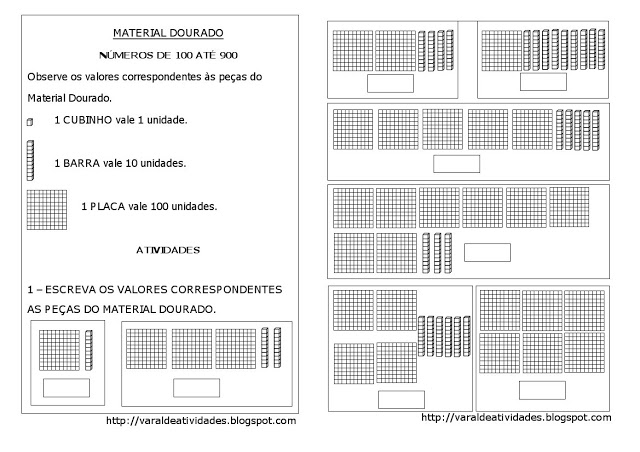 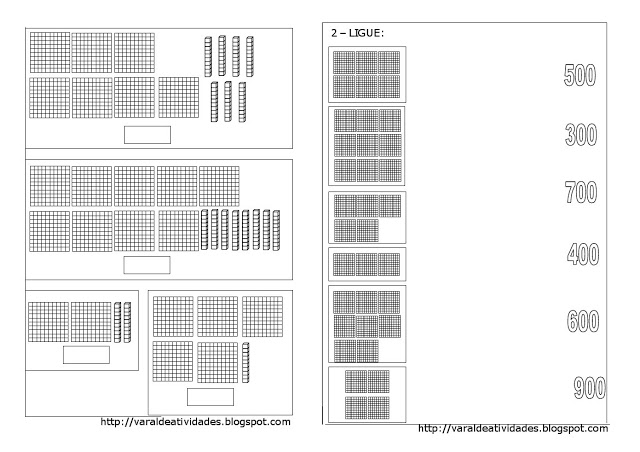 Tenham uma ótima semanaQualquer dúvida é só chamar.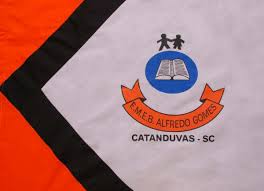 ESCOLA MUNICIPAL DE EDUCAÇÃO BÁSICA ALFREDO GOMES.DIRETORA: IVÂNIA NORA.ASSESSORA PEDAGÓGICA: SIMONE ANDRÉA CARL.ASSESSORA TÉCNICA ADM.: TANIA N. DE ÁVILA.PROFESSORA: LÍLIAN DE MORAIS DISCIPLINA: PROSEDICATANDUVAS – SCANO 2020  - TURMA: 2 ANO 